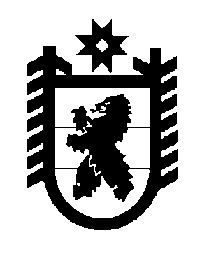 Российская Федерация Республика Карелия    ПРАВИТЕЛЬСТВО РЕСПУБЛИКИ КАРЕЛИЯРАСПОРЯЖЕНИЕот  30 января 2019 года № 63р-Пг. Петрозаводск Рассмотрев предложение Министерства имущественных и земельных отношений Республики Карелия, учитывая решение Совета Кондопожского муниципального района от 29 ноября 2018 года № 2 «Об утверждении Перечня государственного имущества Республики Карелия,  предлагаемого к передаче в муниципальную собственность Кондопожского муниципального района»,  в соответствии с Законом Республики Карелия  от 2 октября 1995 года № 78-ЗРК «О порядке передачи объектов государственной собственности Республики Карелия в муниципальную собственность и порядке передачи объектов муниципальной собственности в государственную собственность Республики Карелия» передать в муниципальную собственность Кондопожского муниципального района 
от государственного бюджетного учреждения  здравоохранения Республики Карелия «Кондопожская центральная районная больница» нежилое здание 
с кадастровым номером 10:03:0000000:4062, площадью 799,1 кв. м, расположенное по адресу: г. Кондопога, ул. Комсомольская, д. 17.
           Глава Республики Карелия                                                              А.О. Парфенчиков